25/08/2023BionexoRESULTADO – TOMADA DE PREÇON° 2023118TP48108HEMUO Instituto de Gestão e Humanização – IGH, entidade de direito privado e sem fins lucrativos, classificadocomo Organização Social, vem tornar público o resultado da Tomada de Preços, com a finalidade deadquirir bens, insumos e serviços para o HEMU - Hospital Estadual da Mulher, com endereço à Rua R-7,S/N, Setor Oeste, Goiânia, CEP: 74.125-090.Bionexo do Brasil LtdaRelatório emitido em 25/08/2023 16:33CompradorIGH - HEMU - Hospital Estadual da Mulher (11.858.570/0002-14)AV. PERIMETRAL, ESQUINA C/ RUA R7, SN - SETOR COIMBRA - GOIÂNIA, GO CEP: 74.530-020Relação de Itens (Confirmação)Pedido de Cotação : 304506576COTAÇÃO Nº 48108 - MATERIAIS DE ESCRITÓRIO E INFORMÁTICA - HEMU AGO/2023Frete PróprioObservações: *PAGAMENTO: Somente a prazo e por meio de depósito em conta PJ do fornecedor. *FRETE: Só serão aceitaspropostas com frete CIF e para entrega no endereço: RUA R7 C/ AV PERIMETRAL, SETOR COIMBRA, Goiânia/GO CEP: 74.530-020,dia e horário especificado. *CERTIDÕES: As Certidões Municipal, Estadual de Goiás, Federal, FGTS e Trabalhista devem estarregulares desde a data da emissão da proposta até a data do pagamento. *REGULAMENTO: O processo de compras obedecerá aoRegulamento de Compras do IGH, prevalecendo este em relação a estes termos em caso de divergência.Tipo de Cotação: Cotação NormalFornecedor : Todos os FornecedoresData de Confirmação : TodasFaturamentoMínimoValidade daPropostaCondições dePagamentoFornecedorPrazo de EntregaFrete ObservaçõesMicrorar Informática - EireliCURITIBA - PRJuliana Stangherlin - (41) 33638575comercial@microrar.com.brMais informações1dias após30 ddl - DepósitoBancário12R$ 300,0000R$ 200,000020/08/202331/08/2023CIFCIFnullnullconfirmaçãoPapelaria Shalon EireliGOIÂNIA - GOCarlos Alberto Porto Queiroz Salatiel -2 dias apósconfirmação30 ddl - Boleto6235497848carlos_apq@hotmail.comMais informaçõesStar Distribuidora LtdaGOIÂNIA - GOGrazielly da Mata Moraes - (62) 9962-2 dias apósconfirmação3R$ 250,000020/08/202330 ddlCIFnull85829vendas1@stardist.com.brMais informaçõesProgramaçãode EntregaPreçoUnitário FábricaPreçoValorTotalProdutoCódigoFabricanteEmbalagem Fornecedor Comentário JustificativaRent(%) QuantidadeUsuárioDaniellyEvelynPereira DaCruzPULSEIRATERMICA P/IDENT ADULTOBOPP AZULPulseirainternacaoInformática BOPP PET,MicrorarPULSEIRA DE IDENTIFICACAO 25 X289 MM ADULTO, MICRORARR$R$R$600,0000472870-ROLOROLO--2000 Unidade0,3000 0,0000-Eirelirolo com 200pulseiras.ESCURO RL C/25/08/202320015:21DaniellyEvelynPereira DaCruzPULSEIRATERMICA P/IDENT ADULTOBOPP ROXOPulseirainternacaoInformática BOPP PET,MicrorarPULSEIRA DE IDENTIFICACAO 25 X289 MM ADULTO, MICRORARR$R$R$600,0000572868-2000 Unidade0,3000 0,0000-Eirelirolo com 200pulseiras.ESCURO RL C/25/08/202320015:21TotalParcial:R$4000.01.200,0000Total de Itens da Cotação: 7Total de Itens Impressos: 2Programaçãode EntregaPreçoUnitário FábricaPreçoValorTotalProdutoCódigoFabricanteEmbalagem Fornecedor Comentário JustificativaRent(%) QuantidadeUsuárioDaniellyEvelynPereira DaCruzBOBINA;SuprimaisTERMOSSENSIVELP/ FIBRINTIMERII 57MM X 22M ->DADE 57MM Xnão atendeas condiçõesdeBOBINA.TERMICA.57X22.METR.1VIA- MAXPRINTPapelariaShalon EireliR$R$R$114,7200125648--11nullnull48 Unidade10 Unidade2,3900 0,0000pagamento.25/08/202322M - UNIDADE15:21ETIQUETAROTULADORA2MM X 8M -ROLO -> FITABRANCA; LETRAPRETA( BLACKPRINT ON WHITETAPE);28330FITA ADESIVA ROTULADORBROTHER M231 - FITA ROTULADORBROTHER M231 COMATIVELPapelariaShalon Eireli;MiraR$R$R$395,0000DaniellyEvelynPereira DaCruzsuprimentos 39,5000 0,0000nãorespondeu1email dehomologação.- Suprimaisnão atende25/08/202315:21DIMENSÕES:as condiçõeshttps://bionexo.bionexo.com/jsp/RelatPDC/relat_adjudica.jsp1/2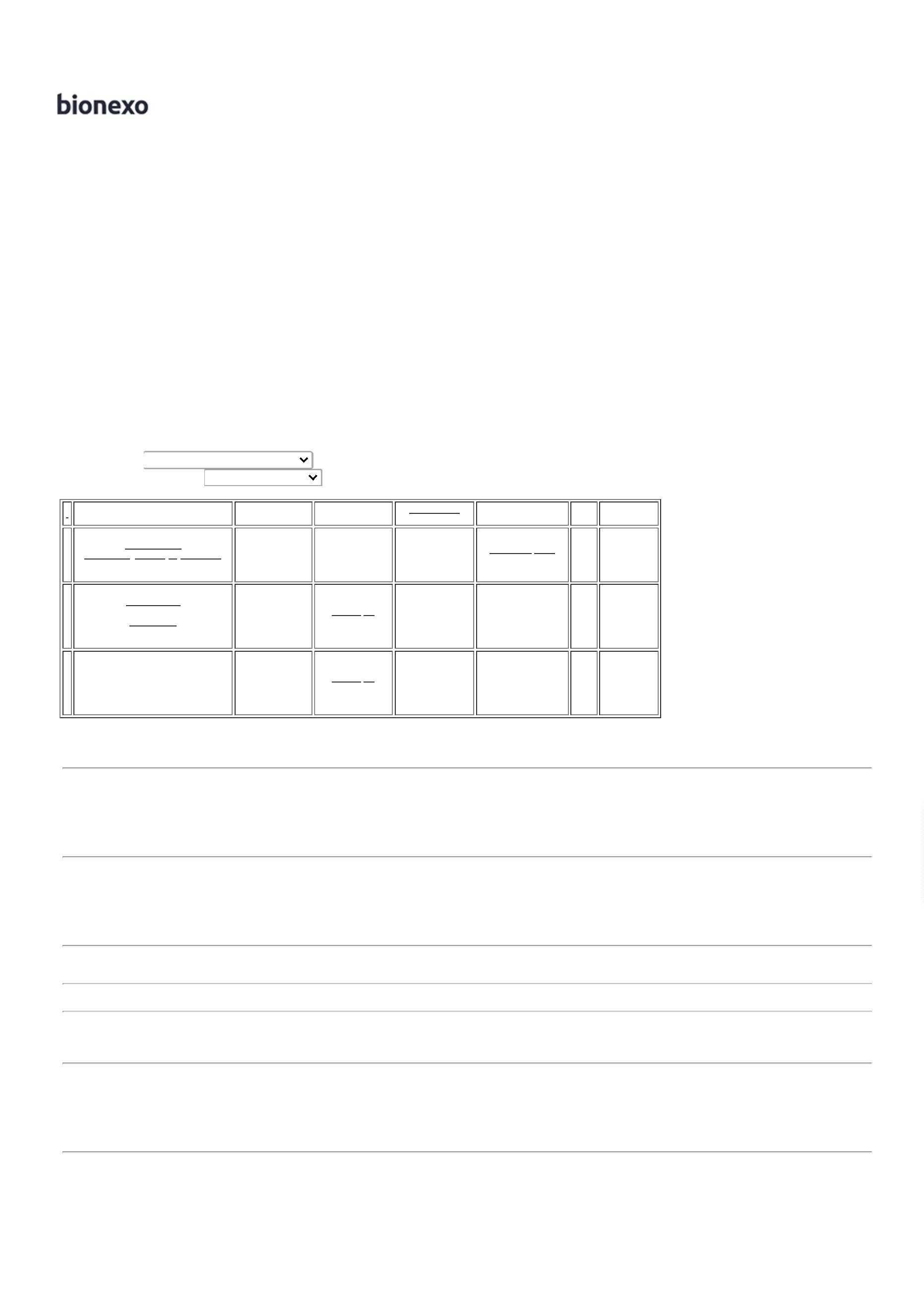 25/08/2023Bionexo12MM X8Mde(LARGURA XCOMPRIMENTO);COMPATIVEL COMA ROTULADORAELETRONICA DAMARCA:pagamento.BROTHER,MODELO; PT- 80 -UNIDADEFITAIMPRESSORATERMICA P/ROTULADOR - ANA COR AMARELAMEDIDA 12MMPOR 0,47COMPATIVEL COMROTULADORBROTHERDaniellyEvelynPereira DaCruz;Mirasuprimentosnãorespondeu 33,9000 0,0000email deFITA ADESIVA ROTULADORBROTHER M231 - FITA ROTULADORBROTHER M231 COMATIVELPapelariaShalon EireliR$R$R$67,8000340183-1null2 Unidade25/08/202315:21homologação.;Marfiza, MiranãoDaniellyEvelynPereira DaCruzresponderaemail dehomologação.RIBBON DE CERARIBBON DE CERA 65MM X 74M -RIBBONPapelariaShalon EireliR$R$R$238,8000772873-1null12 Rolo65MM X 74M- Suprimais 19,9000 0,0000não atendeas condiçõesde25/08/202315:21pagamento.TotalParcial:R$816,320072.0Total de Itens da Cotação: 7Total de Itens Impressos: 4Programaçãode EntregaPreçoUnitário FábricaPreçoValorTotalProdutoCódigoFabricanteEmbalagem Fornecedor Comentário JustificativaRent(%) QuantidadeUsuário;Suprimaisnão atendeas condiçõesdepagamento. -Marfisa nãorespondeuemail deDaniellyEvelynPereira DaCruzStarDistribuidoraLtdaRIBBON CERA110MM X 300MRIBBON CERA 110MM X 300M -MASTERCORP - MASTERCORPR$R$R$336,0000668682-UNDnull12 Rolo28,0000 0,000025/08/202315:21homologação.-RK freteFOBTotalParcial:R$336,000012.0Total de Itens da Cotação: 7Total de Itens Impressos: 1TotalGeral:R$4084.02.352,3200Clique aqui para geração de relatório completo com quebra de páginahttps://bionexo.bionexo.com/jsp/RelatPDC/relat_adjudica.jsp2/2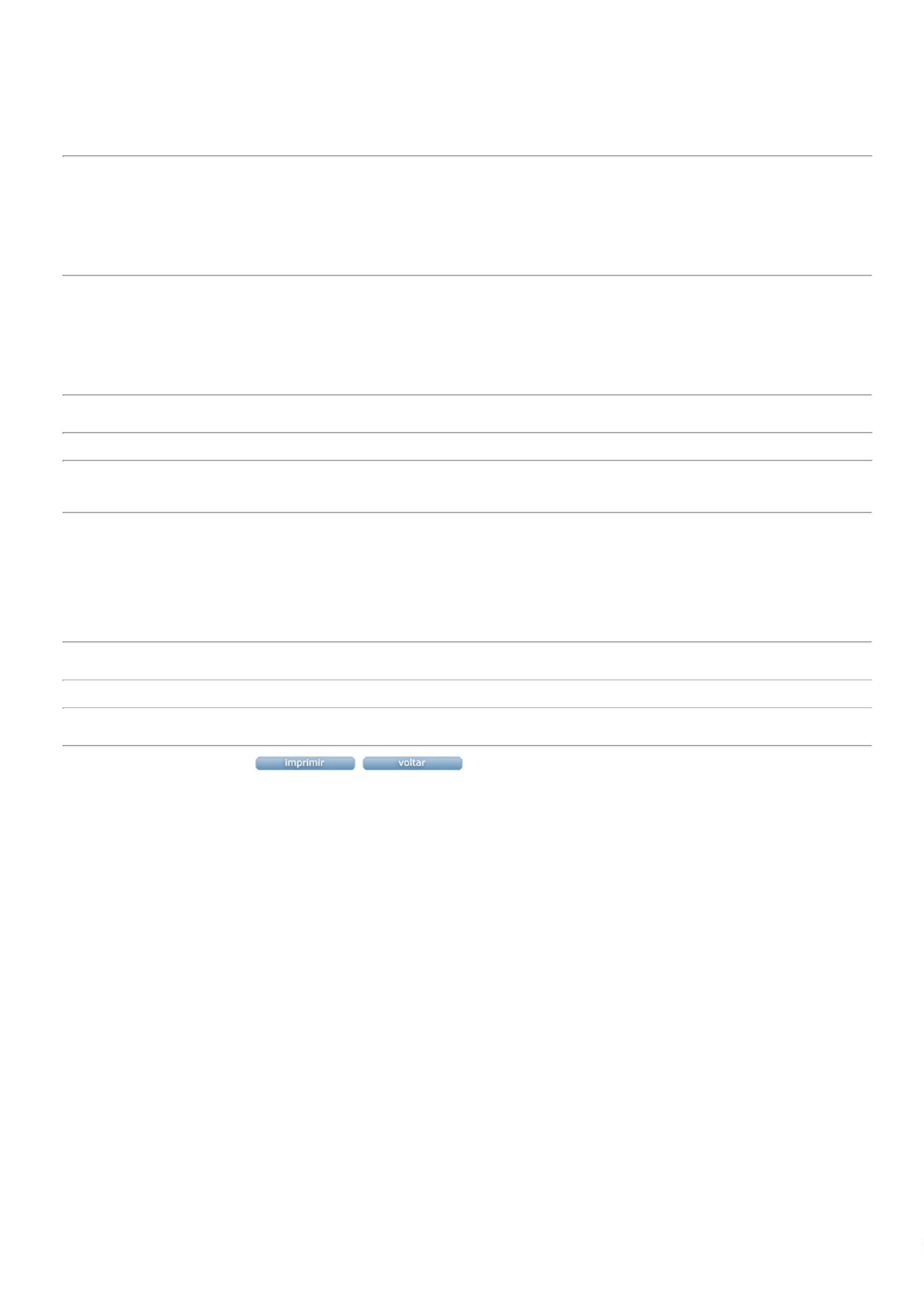 